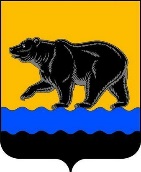 АДМИНИСТРАЦИЯ ГОРОДА НЕФТЕЮГАНСКАРАСПОРЯЖЕНИЕ03.10.2017 											№ 336-р г.НефтеюганскО рабочей группе по проведению визуальных осмотров детских игровых сооружений в помещениях хозяйствующих субъектов потребительского рынка на территории города Нефтеюганска В соответствии с Федеральным законом от 06.10.2003 № 131-ФЗ «Об общих принципах организации местного самоуправления в Российской Федерации», Уставом города Нефтеюганска, в целях обеспечения безопасности несовершеннолетних на игровых сооружениях в помещениях хозяйствующих субъектов потребительского рынка на территории города Нефтеюганска:1.Создать рабочую группу по проведению визуальных осмотров детских игровых сооружений в помещениях хозяйствующих субъектов потребительского рынка на территории города Нефтеюганска (далее – рабочая группа) в составе согласно приложению к настоящему распоряжению.2.Провести визуальные осмотры детских игровых сооружений в помещениях хозяйствующих субъектов потребительского рынка на территории города Нефтеюганска на предмет их соответствия требованиям безопасности до 20.10.2017.3.Департаменту экономического развития администрации города (Григорьева С.А.) сформировать реестр хозяйствующих субъектов потребительского рынка на территории города Нефтеюганска, оснащенных детскими игровыми сооружениями.4.Директору департамента по делам администрации города М.Г.Виеру разместить распоряжение на официальном сайте органов местного самоуправления города Нефтеюганска в сети Интернет.5.Контроль исполнения распоряжения возложить на заместителя главы города Нефтеюганска А.В.Пастухова.Глава города Нефтеюганска 	                                                              С.Ю.ДегтяревПриложение к распоряжениюадминистрации города  от 03.10.2017 № 336-рСостав рабочей группы по проведению визуальных осмотров детских игровых сооружений в помещениях хозяйствующих субъектов потребительского рынка на территории города НефтеюганскаПастухов А.В.Черепанич Д.М.-заместитель главы города Нефтеюганска, председатель-начальник отдела по организации деятельности комиссии по делам несовершеннолетних и защите их прав, заместитель председателя.-заместитель главы города Нефтеюганска, председатель-начальник отдела по организации деятельности комиссии по делам несовершеннолетних и защите их прав, заместитель председателя.Члены рабочей группы:Члены рабочей группы:Шарабарина С.А.-заместитель директора департамента экономического развития администрации города-заместитель директора департамента экономического развития администрации городаПрудиус Л.Н.-начальник отдела развития предпринимательства и потребительского рынка департамента экономического развития администрации города-начальник ОУУП и по ДН ОМВД России по городу Нефтеюганску (*по согласованию).-начальник отдела развития предпринимательства и потребительского рынка департамента экономического развития администрации города-начальник ОУУП и по ДН ОМВД России по городу Нефтеюганску (*по согласованию).